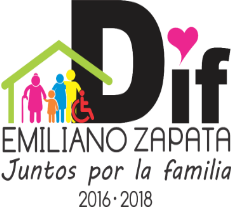 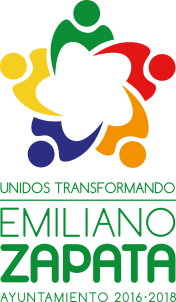 DIF MUNICIPAL DE EMILIANO ZAPATAEMILIANO ZAPATA, TABASCO2016 – 2018TERCERA PARTE PRIMER TRIMESTRECOORDINACION DE P A N N A RLa Coordinación de PANNAR durante este trimestre realizó diversas actividades y/o pláticas en la cabecera municipal y sus comunidades, donde se abordaron las siguientes temáticas, sobre: Crianza positiva, Convivencia sana,Violencia de género,Violencia en el noviazgo,Sexualidad responsable,Derechos de los niños,El valor de la familia, Agresión escolar (Bullying)La Importancia de los Valores,La platicas y diversas actividades fueron dirigidas a población estudiantil (primaria, secundaria) y padres de familias de nuestro municipio.Las escuelas donde se realizaron las diversas actividades son:ESC. PRIMARIA RICARDO AGUILAR.ESC. PRIMARIA CIPRIAN CABRERA MARIN.ESC. PRIMARIA ASOCIACION GANADERA LOCAL.ESC. PRIMARIA JOSEFA ORTIZ DE DOMINGUEZ (POB. G. MENDEZ)ESC. PRIMARIA COMUNITARIA CONAFE (EJIDO LA PITA)ESC. SECUNDARIA CONAFE EJIDO LA PITA.ESC. SECUNDARIA ESTATAL BENITO JUAREZ GARCIA.SE TRABAJO CON DIVERSOS GRUPOS DE ALUMNOS Y PADRES DE FAMILIA DE LA ESC. PRIMARIA RICARDO AGUILAR PLÁTICAS COMO: “DERECHOS DE LOS NIÑOS, LA IMPORTANCIA DE LOS VALORES, CRIANZA POSITIVA, CONVIVENCIA SANA, AGRESION ESCOLAR ENTRE OTROS”. TEMAS QUE SON BASE IMPORTANTE EN LA PREVENCION CONTRA LA VIOLENCIA ESCOLAR, FAMILIAR Y SOCIAL, QUE NOS GUIAN EN EL FOMENTO A UNA CONVIVENCIA INTEGRA, SANA, QUE DIRIJEN EN LA FORMACIÓN HUMANA PARA CONSOLIDAR HOMBRES Y MUJERES DE BIEN PARA LA SOCIEDAD EN QUE SE VIVE.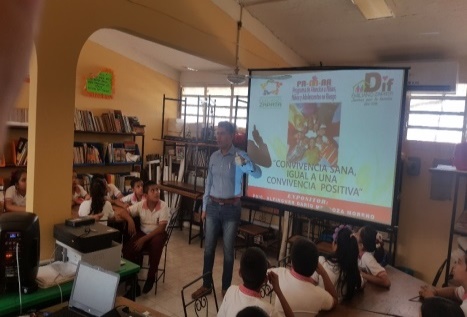 SE TRABAJO CON DIVERSOS GRUPOS DE ALUMNOS Y PADRES DE FAMILIA DE LA ESC. CIPRIAN CABRERA MARIN PLÁTICAS COMO: “LA IMPORTANCIA DE LOS VALORES, CRIANZA POSITIVA, CONVIVENCIA SANA, AGRESION ESCOLAR ENTRE OTROS”. TEMAS QUE SON BASE IMPORTANTE EN LA PREVENCION CONTRA LA VIOLENCIA ESCOLAR, FAMILIAR Y SOCIAL, QUE NOS GUIAN EN EL FOMENTO A UNA CONVIVENCIA INTEGRA, SANA, QUE DIRIJEN EN LA FORMACIÓN HUMANA PARA CONSOLIDAR HOMBRES Y MUJERES DE BIEN PARA LA SOCIEDAD EN QUE SE VIVE.SE TRABAJO CON PADRES DE FAMILIA DE LA ESC. ASOCIACION GANADERA LOCAL, PLÁTICA CON EL TEMA: “CRIANZA POSITIVA”, TEMA QUE NOS GUIA EN EL FOMENTO A UNA CONVIVENCIA INTEGRA, SANA, UNIDA, Y QUE NOS DIRIJE EN LA FORMACIÓN HUMANA PARA ASI CONSOLIDAR HOMBRES Y MUJERES DE BIEN PARA LA SOCIEDAD EN QUE SE VIVE.SE TRABAJO CON DIVERSOS GRUPOS DE ALUMNOS DE LA ESC. JOSEFA ORTIZ DE DOMINGUEZ (POB. G. MENDEZ) PLÁTICAS COMO: “AGRESION ESCOLAR”. TEMAS QUE SON BASE IMPORTANTE EN LA PREVENCION CONTRA LA VIOLENCIA ESCOLAR, FAMILIAR Y SOCIAL, QUE NOS ORIENTE EN EL FOMENTO A UNA CONVIVENCIA INTEGRA, SANA, QUE GUIEN EN LA FORMACIÓN HUMANA, PARA ASI CONSOLIDAR HOMBRES Y MUJERES DE BIEN PARA LA SOCIEDAD EN QUE SE VIVE.SE TRABAJO CON DIVERSOS GRUPOS DE ALUMNOS Y PADRES DE FAMILIA DE LA ESC. PRIMARIA COMUNITARIA CONAFE (EJIDO LA PITA) PLÁTICAS COMO: “AGRESION ESCOLAR”, EL VALOR DE LA MUJER, ENTRE OTROS”. TEMAS QUE SON BASE IMPORTANTE EN LA PREVENCION CONTRA LA VIOLENCIA ESCOLAR, FAMILIAR Y SOCIAL, QUE NOS GUIAN EN EL FOMENTO A UNA CONVIVENCIA INTEGRA, SANA, QUE DIRIJEN EN LA FORMACIÓN HUMANA PARA CONSOLIDAR HOMBRES Y MUJERES DE BIEN PARA LA SOCIEDAD EN QUE SE VIVE.SE TRABAJO CON DIVERSOS GRUPOS DE ALUMNOS DE LA ESC. SEC. BENITO JUAREZ GARCIA PLÁTICAS COMO: “AGRESION ESCOLAR, VIOLENCIA EN EL NOVIAZGO, SEXUALIDAD RESPONSABLE, ENTRE OTROS”. TEMAS QUE SON BASE IMPORTANTE EN LA PREVENCION CONTRA LA VIOLENCIA ESCOLAR, Y SOCIAL, DE COMO PREVENIR DE EMBARAZOS NO DESEADOS/ INFECCCIONES DE TRASMISICION SEXUAL. TEMAS QUE GUIAN EN EL FOMENTO A UNA CONVIVENCIA INTEGRA, SANA, QUE DIRIJEN EN LA FORMACIÓN HUMANA PARA CONSOLIDAR HOMBRES Y MUJERES DE BIEN PARA LA SOCIEDAD EN QUE SE VIVE.Por otra parte, se realizaron 5 sesiones de asesoría psicológica en la cabecera municipal donde se atendieron a 18 personas entre adultos y niños.En lo que va este primer trimestre del año 2018 la coordinación de PANNAR se realizaron con éxito las siguientes actividades:Total de pláticas: 37 Total de asesorías psicológicas: 5Total, de hombres: 428Total, de mujeres: 586Total, de población general beneficiada: 1014PSIC. ALFINGUER DARIO MENDOZA MORENO.COORDINADOR DE PANNAR GUARDERIA MUNICIPAL (CAIC)LISTA DE NIÑOS(AS) Y  MADRES TRABAJADORAS BENEFICIADAS MENSUALMENTE CON EL SERVICIO DE   LA GUARDERIA MUNICIPAL:           NIÑO (A)                                                                       MAMA1.- Ángeles Jiménez Ordoñez  García                                     Gabriela García Gutiérrez2.- Carlos Ovidio Cabrera Sánchez                                           Kenia Sánchez Díaz     3.- José Alejandro Morales Laínez                                            Doris Laínez Aguilar  4.- Alexander Josué Montilla Solórzano                                  Antonia Montilla Solórzano5.-Angel Santiago Pérez  Rodríguez                                          Likzay Rodríguez Mosqueda 6.- Aitana Ferrer Castro                                                              Rosa Ma. Castro Larraga7.- Cristina Guadalupe Barrientos Cabrera                             Rosa Cabrera López8.- Matías José Palomeque Ramírez                                         Damaris Ramírez Silva    9.- Victoria Elizabeth Ramón Sánchez                                       Joselyn Victoria Sánchez10.- Abiel Felipe Acosta Torres                                                   Lucia Torres Ballina  11.- Axel Antonio Pérez  Ángel                                                    Adela Ángel Alejo  12.- Mauricio Zavala Gómez                                                        Evangelina Gómez Mandujano13.- Bryan José Sibaja Carrillo                                                     Magda Carrillo Gómez14.- Sophia Sherlyn Bautista Vargas                                           Julia Vargas López15.- Isis Estephania Cerino Mejía                                               Adriana Mejía Sarao  16.-Rene Esaú Elías Navarro                                                        Yunuen Edith Elías Navarro 17.-Jorge Ovando Jiménez                                                           Adriana Jiménez Govea18.- Rufino Genaro López Villalobos                                          Alejandrina Villalobos M.19.- Carlos Matías Ramírez Altamirano                                     Anahí Altamirano Govea 20.- Alfredo Arturo Cabrera Méndez                                         Wendolyn Méndez Puentes 21.- Luis Mateo Romero Pech                                                     Berenice Pech Cruz22.- Juan Abel Becerril Correa                                                   Dolores Correa Conde 23.- Alejandra Pérez  Perez                                                       Omaira Perez Cruz24.- Tomas Santiago Ocaña Alamilla                                        Manuela Alamilla Sala25.- Liliana Gomez Zarate                                                           Liliana Zarate Pech26.- Aminadad Perez Espinoza                                                   Loruhana Espinoza Cadena27.- Pablo Alejandro Ara Arcos                                                  Nury Arcos de la Cruz      28.- Ximena Sánchez García                                                        Guadalupe Sánchez García29.- Luis Eduardo García Moreno                                              Ivon Moreno Jiménez30.- Lucio Galván García                                                              Luisa García Pech   31.- Denisse Rafaela Marín Heredia                                          Lizbeth Heredia Perez 32.- Ricardo Andrés Romero Lastra                                           Sara Victoria Lastra Cabrera   33.- Elissa Beatriz Hernandez Aque                                           Guadalupe Aque Metelin34.- Iván Mateo Nandayapa Vásquez                                        Yolanda Vásquez Moreno    35.- Andrés Jazziel Solano Mendoza                                          Paola Mendoza Nieto  36.- Elsa Daniela Orozco Aguilar                                                 María Elsa Aguilar Garrido  37.- Ximena Flores Perez                                                              Dulce María Perez Landero   38.- Ma. Valeria Metelin Perez                                                    Jasseny Perez  Perez39.- Elena Guadalupe Sánchez Jiménez                                     Leyla Sánchez Jiménez   40.-Andres Perez Sánchez                                                            Jesica Sánchez Gutiérrez41.- Pedro Josué Valenzuela López                                            María A. López  López     42.- Regina Zapata Martínez                                                        Telma Martínez Perez  43.- Luis Antonio Bautista Carabeo                                             Liliana Carabeo Aguilar 44.-Elena Ordorica Diez Gutiérrez                                               Perla Diez Gutiérrez Pavón45.- Héctor Eduardo García Camacho                                         Samanta Camacho Ortiz    46.- Ana Ailyn López Ruiz                                                               Amairany Ruiz Núñez47.- Emiliano Cabrera Díaz                                                             Yarai Díaz Pena  48.- Sammara Díaz Ramírez                                                           Osmara Ramírez López49.- Silvana Acosta Cabrera                                                           Jennifer Cabrera Farías50.- Valeria José González Perez                                                  Zoila Perez Centeno  51.- Nelly Elba Aguilar Méndez                                                     Angélica María Méndez Romero 52.- Diego Miguel Jiménez López                                                 Cristel López BertoliniALIMENTACIONLa guardería municipal dio alimentación a:Enero 52 niños(as)Febrero 52 niños(as)Marzo 52 niños(as)Proporcionando durante el primer trimestre del 20173, 060  desayunos3,060 colaciones3,060 almuerzosBeneficiando a 52 madres trabajadoras de E. Zapata Tab.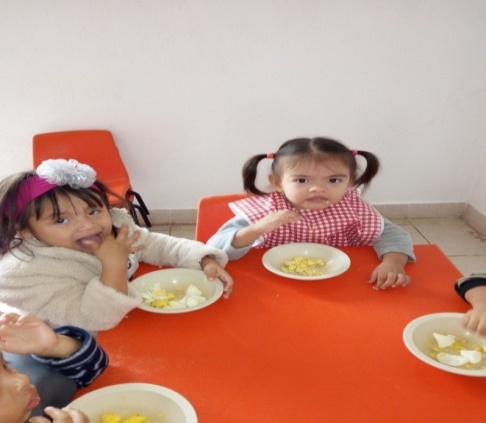 ACTIVIDADES DIARIAS EN CAICEn CAIC diariamente se realizan las siguientes actividades con los niños y niñas:Filtro de entrada ( se revisa que los niños y niñas lleguen limpios, sanos y sin ningún golpe)Activación física ( los pequeños hacen una rutina de ejercicios y baile)Lavado de dientes ( después de cada comida )Lavado de manos ( antes de cada comida )Si esta (los niños duermen 1 hr. Al día )Filtro de salida ( se entregan los niños y niñas en buen estado de salud física, limpios y felices )Actividades educativas AlimentaciónACTIVIDADES DEL MES DE ENERODurante el de enero  del 2018  los niños y niñas del CAIC realizaron diversas  actividades con plastilina, pinturas, crayolas, cartón, etc. Con el fin de aprender y reforzar los colores (rojo, amarillo, azul y verde).Se trabajó  ubicación espacial con los niños de aula 2.Se hicieron actividades semanales de estimulación y recreación en el jardín, donde los niños y niñas del CIAC, con juegos, canciones, circuitos de obstáculos, etc. Se divierten y al mismo tiempo aprende y estimulan sus sentidos.El día 2 de enero se les dio la bienvenida a los niños por le llegada del año 2018.El 5 de enero se partió la tradicional rosca de reyes,  se les rompieron piñatas y dieron obsequios a todos los niños y niñas de CAIC. ACTIVIDADES REALIZADAS EN EL MES DE FEBRERO 2017 CELEBRACION DEL DIA DEL AMOR Y LA AMISTADEl 14 de febrero se realizó una bonita fiesta, donde los niños y niñas de CAIC disfrutaron un día lleno de juegos y actividades recreativas , se les hizo una rica comida, un intercambio de chocolates, estuvo acompañándonos la psicóloga Ana Delia Manzanilla Ruz presidenta  del DIF municipal quien les trajo de regalo a los niños y niñas un rico pastel.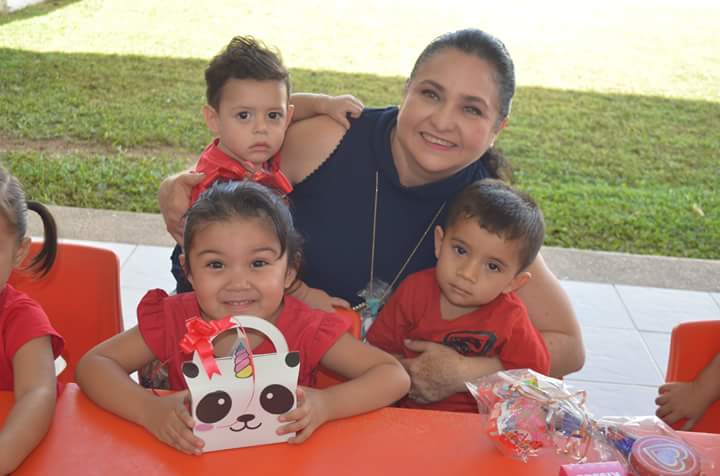 En el mes de febrero en coordinación con Protección Civil de E. Zapata, se realizó con gran éxito un simulacro de evacuación por incendio, en el cual se les explico a los niños y niñas la importancia de esta dinámica.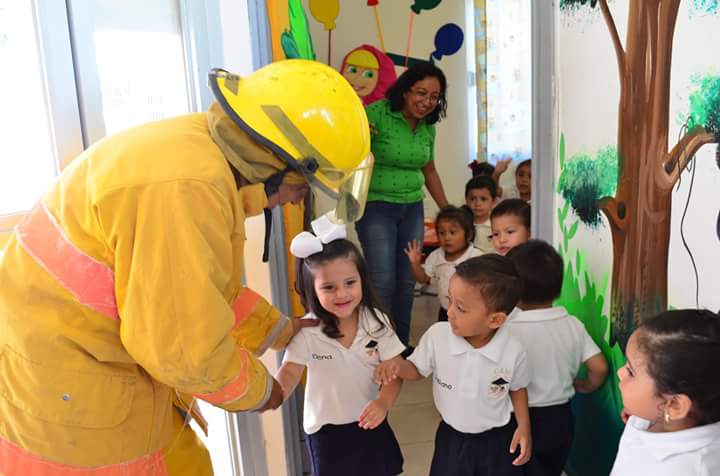                                 ACTIVIDADES DEL MES DE MARZODurante el mes de marzo del 2018 se hicieron diversas actividades Lúdico Educativas con la finalidad de que los niños y las niñas aprendan y refuercen el aprendizaje de colores, figuras geométricas y valores, de igualmenera se le dio la bienvenida a la primavera con el tradicional festival de primavera. Donde participaron los niños y niñas de CAIC, se eligió a la reina de primavera CAIC 2018 en el jardín de nuestra institución. (PRODEMFA)REGISTRO PSICOLÓGICO (PRODEMFA)LIC. ZOILA DEL CARMEN PÉREZ ZENTENOCOORDINACION DE DESAYUNOS ESCOLARESACTIVIDADES REALIZADAS EN 25 JARDINES DE NIÑOS Y 26 PRIMARIAS, DE 18 COLONIAS Y COMUNIDADES QUE CONFORMAN AL MUNICIPIO DE EMILIANO ZAPATA, TABASCO.147 VISITAS DE ASESORÍAS36 ASESORIAS  A COMITÉ37 CAPACITACION Y DEMOSTRACION (VARIEDADES DE PLATILLOS) 36 REUNIONES CON PADRES DE FAMILIAS190 CARTELES INFORMATIVOS18 PLATICAS ENFERMEDADES TRANSMITIDA POR ALIMENTOS 18 PLATICAS HIGIENE EN LOS ALIMENTOS18 PLATICAS DEL PLATO DEL BIEN COMER18 PLATICAS PASOS PARA REALIZAR UN HUERTO ESCOLAR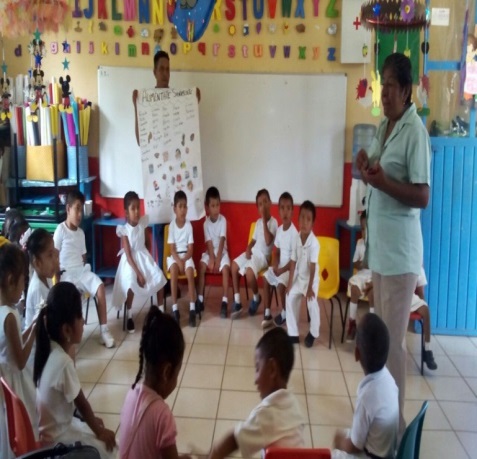 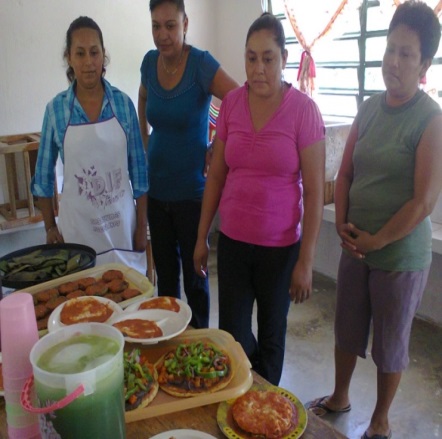 MENSUAL ENTREGA DE LECHE Y DESPENSA POR LANCHABENEFIANDO A 186 NIÑOSEJ. EMILIANO ZAPATA SECC. POCHOTEJN. LEOPOLDINA AZCUAGAPRIM. CONSTITUCION DE 1857EJ. EMILIANO ZAPATA SECC. AVISPEROJN. CONAFE	PRIM. EMILIANO ZAPATA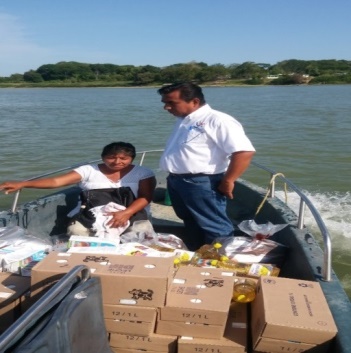 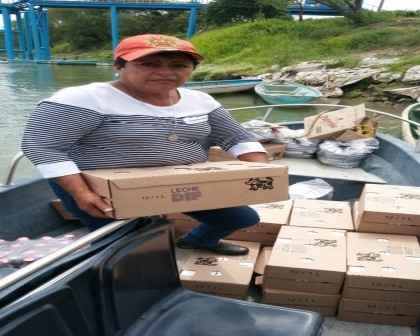 EVENTOS ESPECIALES REALIZADOS TEATRO GUIÑOL3 CAPACITACION  A 560 NIÑOS Y PADRES DE FAMILIAS PARA TENER UNA BUENA ALIMENTACIÓN. MEDIANTES OBRAS TEATRALES DE TITERES 	COL. BARRIO OLVIDADO JN. MARIA LUISA PUJOL TOBILLAPOB. CHACAMAJN. BLANCAS MARIPOSASPOB. GREGORIO MENDEZ JN. GREGORIO MENDEZ 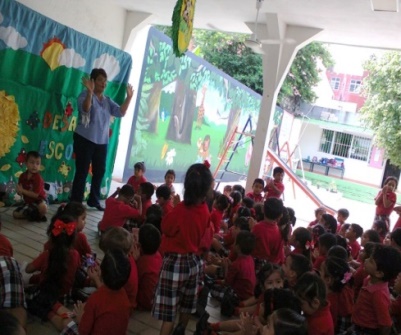 DATOS GENERALES DE LOS BENEFICIADOS MENSUALES:920 NIÑOS962 NIÑAS1882 TOTAL DE NIÑOS 1587 MAMAS BENEFICIADAS7528 LITROS DE LECHE DISTRIBUIDOS 188 PAQUETES ALIMENTARIOS (DESPENSAS)2 ESCUELAS VESPERTINA13 ESCUELAS FUSIONADAS 18 COMUNIDADES ATENDIDAS25 JARDINES DE NIÑOS 26 PRIMARIAS ATENDIDA51 TOTAL DE ESTABLECIMIENTOS ATENDIDOSATENCIÓN Y ASESORÍAS JURÍDICAS (PRODEMFA)ATENCIÓN Y ASESORÍAS JURÍDICAS (PRODEMFA)CITATORIOS 80CITATORIOS 8032 ASESORÍAS (ASUNTOS VARIOS)16 SEPARACIONES 28 ACTAS DE ATENCIÓNES Y CUIDADOS 4 CONCILIACIONES 5 ACTAS COMPROMISOENERO26 ASESORIA (ASUNTOS VARIOS)10 CONCILIACIONES20 ACTAS  DE ATENCIONES Y CUIDADOS 11 CONCILIACIONES 7 ACTAS RESPONSIVAS FEBRERO35 ASESORIA (ASUNTOS VARIOS)21 ACTAS DE PENSIÓN ALIMENTICIA17 ACTAS DE ATENCIONES Y CUIDADOS 11 COMPARECENCIAS VOLUNTARIASMARZO-VALORACIONES PSICOLÓGICAS- -VALORACIONES PSICOLÓGICAS- 21 VALORACIONES PSICOLÓGICAS 12 TERAPIAS CON PROBLEMAS FAMILIARES 20 VALORACIONES SOLICITADAS POR EL JUZGADO DEL MUNICIPIO JUICIO DE GUARDA Y CUSTODIA ENERO6 VALORACIONES PSICOLÓGICAS CON PROBLEMAS CONDUCTUALES 10 TERAPIAS DE PAREJA FEBRERO16 VALORACIONES PSICOLÓGICAS 9 TERAPIAS DE PAREJAS 14 VALORACIONES A MENORES CON PROBLEMAS DE CONDUCTAS Y FAMILIARES 15 VALORACIONES SOLICITADAS POR EL JUZGADO DEL MUNICIPIO JUICIO DE GUARDA Y CUSTODIAMARZO